DEPARTMENT OF EDUCATIONNETAJI SUBHASH MAHAVIDYALAYA, UDAIPUR, GOMATI TRIPURADEPARTMENT FACULTIES:Sl. No.PhotoName and DesignationEducational qualification/Seminar/Webinar/PublicationsContact details1.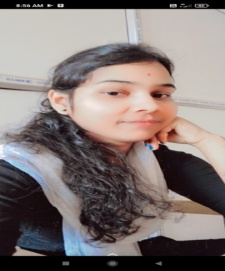 RUMA MODAKGUEST TEACHERM.A.(EDUCATION), B.Ed. Phone no:8014973044Email: rumamodak05@gmail.com